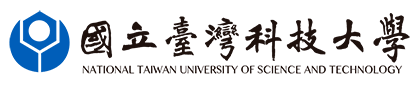                                                                   112.06.08版國立臺灣科技大學『一般課程』傑出及優良教學助理申請表國立臺灣科技大學『一般課程』傑出及優良教學助理申請表國立臺灣科技大學『一般課程』傑出及優良教學助理申請表國立臺灣科技大學『一般課程』傑出及優良教學助理申請表國立臺灣科技大學『一般課程』傑出及優良教學助理申請表國立臺灣科技大學『一般課程』傑出及優良教學助理申請表國立臺灣科技大學『一般課程』傑出及優良教學助理申請表國立臺灣科技大學『一般課程』傑出及優良教學助理申請表國立臺灣科技大學『一般課程』傑出及優良教學助理申請表一、基本資料表一、基本資料表一、基本資料表一、基本資料表一、基本資料表一、基本資料表一、基本資料表一、基本資料表一、基本資料表姓名系級系級學號聯絡方式聯絡方式行動電話：e-mail：行動電話：e-mail：行動電話：e-mail：協助課程類型： □專業課程   □技能課程□補教教學   □專題/實習課程□通識課程   □其他          □專業課程   □技能課程□補教教學   □專題/實習課程□通識課程   □其他          □專業課程   □技能課程□補教教學   □專題/實習課程□通識課程   □其他          TA類別TA類別□討論課程(A類)□實驗課程(B1類)□實習課程(B2類)□一般性課程(C類)□討論課程(A類)□實驗課程(B1類)□實習課程(B2類)□一般性課程(C類)□討論課程(A類)□實驗課程(B1類)□實習課程(B2類)□一般性課程(C類)提出申請次數□一次    □二次    □三次  □超過三次以上(無法提出申請)(備註：辦法第七條有意參與傑出及優良教學助理遴選者，不分類別每學期以提出一門課程一次申請為限；於本校各級學位修業期間內，不分類別合計至多以提出三次申請為限。)【注意】：若您有申請次數勾選二次或三次，並且還擔任同一門課的教學助理，請填寫下表，若是擔任不同的課程的教學助理，則不用填寫。 □一次    □二次    □三次  □超過三次以上(無法提出申請)(備註：辦法第七條有意參與傑出及優良教學助理遴選者，不分類別每學期以提出一門課程一次申請為限；於本校各級學位修業期間內，不分類別合計至多以提出三次申請為限。)【注意】：若您有申請次數勾選二次或三次，並且還擔任同一門課的教學助理，請填寫下表，若是擔任不同的課程的教學助理，則不用填寫。 □一次    □二次    □三次  □超過三次以上(無法提出申請)(備註：辦法第七條有意參與傑出及優良教學助理遴選者，不分類別每學期以提出一門課程一次申請為限；於本校各級學位修業期間內，不分類別合計至多以提出三次申請為限。)【注意】：若您有申請次數勾選二次或三次，並且還擔任同一門課的教學助理，請填寫下表，若是擔任不同的課程的教學助理，則不用填寫。 □一次    □二次    □三次  □超過三次以上(無法提出申請)(備註：辦法第七條有意參與傑出及優良教學助理遴選者，不分類別每學期以提出一門課程一次申請為限；於本校各級學位修業期間內，不分類別合計至多以提出三次申請為限。)【注意】：若您有申請次數勾選二次或三次，並且還擔任同一門課的教學助理，請填寫下表，若是擔任不同的課程的教學助理，則不用填寫。 □一次    □二次    □三次  □超過三次以上(無法提出申請)(備註：辦法第七條有意參與傑出及優良教學助理遴選者，不分類別每學期以提出一門課程一次申請為限；於本校各級學位修業期間內，不分類別合計至多以提出三次申請為限。)【注意】：若您有申請次數勾選二次或三次，並且還擔任同一門課的教學助理，請填寫下表，若是擔任不同的課程的教學助理，則不用填寫。 □一次    □二次    □三次  □超過三次以上(無法提出申請)(備註：辦法第七條有意參與傑出及優良教學助理遴選者，不分類別每學期以提出一門課程一次申請為限；於本校各級學位修業期間內，不分類別合計至多以提出三次申請為限。)【注意】：若您有申請次數勾選二次或三次，並且還擔任同一門課的教學助理，請填寫下表，若是擔任不同的課程的教學助理，則不用填寫。 □一次    □二次    □三次  □超過三次以上(無法提出申請)(備註：辦法第七條有意參與傑出及優良教學助理遴選者，不分類別每學期以提出一門課程一次申請為限；於本校各級學位修業期間內，不分類別合計至多以提出三次申請為限。)【注意】：若您有申請次數勾選二次或三次，並且還擔任同一門課的教學助理，請填寫下表，若是擔任不同的課程的教學助理，則不用填寫。 □一次    □二次    □三次  □超過三次以上(無法提出申請)(備註：辦法第七條有意參與傑出及優良教學助理遴選者，不分類別每學期以提出一門課程一次申請為限；於本校各級學位修業期間內，不分類別合計至多以提出三次申請為限。)【注意】：若您有申請次數勾選二次或三次，並且還擔任同一門課的教學助理，請填寫下表，若是擔任不同的課程的教學助理，則不用填寫。 本學期擔任助教課程資料本學期擔任助教課程資料本學期擔任助教課程資料本學期擔任助教課程資料本學期擔任助教課程資料本學期擔任助教課程資料本學期擔任助教課程資料本學期擔任助教課程資料本學期擔任助教課程資料課號/開課班級課號/開課班級課號/開課班級課程名稱課程名稱課程名稱課程名稱任課教師任課教師主要工作成果主要工作成果說明：請您提出協助該課程過程中，最具特色的部分，尤其是代表性的具體成果，如：討論課程情形、實習課的情形、實驗課的情形、一般課程的情形等。說明：請您提出協助該課程過程中，最具特色的部分，尤其是代表性的具體成果，如：討論課程情形、實習課的情形、實驗課的情形、一般課程的情形等。說明：請您提出協助該課程過程中，最具特色的部分，尤其是代表性的具體成果，如：討論課程情形、實習課的情形、實驗課的情形、一般課程的情形等。說明：請您提出協助該課程過程中，最具特色的部分，尤其是代表性的具體成果，如：討論課程情形、實習課的情形、實驗課的情形、一般課程的情形等。說明：請您提出協助該課程過程中，最具特色的部分，尤其是代表性的具體成果，如：討論課程情形、實習課的情形、實驗課的情形、一般課程的情形等。說明：請您提出協助該課程過程中，最具特色的部分，尤其是代表性的具體成果，如：討論課程情形、實習課的情形、實驗課的情形、一般課程的情形等。說明：請您提出協助該課程過程中，最具特色的部分，尤其是代表性的具體成果，如：討論課程情形、實習課的情形、實驗課的情形、一般課程的情形等。優異事蹟具體詳述優異事蹟具體詳述說明：著重對授課教師與班級學生有實際助益，請舉例說明。說明：著重對授課教師與班級學生有實際助益，請舉例說明。說明：著重對授課教師與班級學生有實際助益，請舉例說明。說明：著重對授課教師與班級學生有實際助益，請舉例說明。說明：著重對授課教師與班級學生有實際助益，請舉例說明。說明：著重對授課教師與班級學生有實際助益，請舉例說明。說明：著重對授課教師與班級學生有實際助益，請舉例說明。審核資格：教學助理需參與取得教學助理認證與參與一場教發中心辦理講座審核資格：教學助理需參與取得教學助理認證與參與一場教發中心辦理講座審核資格：教學助理需參與取得教學助理認證與參與一場教發中心辦理講座審核資格：教學助理需參與取得教學助理認證與參與一場教發中心辦理講座審核資格：教學助理需參與取得教學助理認證與參與一場教發中心辦理講座審核資格：教學助理需參與取得教學助理認證與參與一場教發中心辦理講座審核資格：教學助理需參與取得教學助理認證與參與一場教發中心辦理講座審核資格：教學助理需參與取得教學助理認證與參與一場教發中心辦理講座審核資格：教學助理需參與取得教學助理認證與參與一場教發中心辦理講座日期日期講座名稱講座名稱講座名稱時數時數時數證明欄(由教發中心核章)申請學生簽章申請學生簽章二、擔任教學助理的心得與反思撰寫說明：1.心得：擔任教學助理期間，我所學習到的心得。2.反思：擔任教學助理的經驗，促使我改善學習行為的情形。三、與修課同學回饋意見與交流互動之紀錄 (請盡量檢附，若無則免)撰寫說明：敘述如何解決修課同學的學習困難，及提供相關的協助，例如：透過FB、教學平台、各種方式管道等等。四、其他具體佐證資料(請盡量檢附，若無則免)撰寫說明：請自行檢附，作為考評依據，如：有助於審查之相關資料。